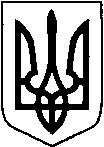 КИЇВСЬКА ОБЛАСТЬТЕТІЇВСЬКА МІСЬКА РАДАVІІІ СКЛИКАННЯДВАДЦЯТЬ П'ЯТА   СЕСІЯтретє пленарне засідання                                                     Р І Ш Е Н Н Я     27 лютого 2024 року                                                     №  1191 – 25 - VIIІ
Про затвердження технічнихдокументацій із землеустрою щодо інвентаризації земель комунальної власності  Тетіївської міської ради               Розглянувши технічні документації із землеустрою щодо інвентаризації земель комунальної власності Тетіївської міської ради розроблені ПП «Земля», витяги з Державного земельного кадастру про земельні ділянки, керуючись Законом України «Про місцеве самоврядування в Україні»,  Земельним кодексом  України,  Законом України «Про землеустрій», Тетіївська міська радаВ И Р І Ш И Л А :1.Затвердити  технічну  документацію  із землеустрою щодо інвентаризації земель Тетіївської міської ради, розроблену ПП «Земля» :  - Тетіївській міській раді на земельну ділянку, яка розташована на території Тетіївської міської ради в с. Денихівка по вул. Шевченка, 20   площею 0,0600 га, кадастровий номер 3224682401:01:009:0005 землі житлової та громадської забудови, для будівництва та обслуговування будівель торгівлі ( 03.07).2.Затвердити  технічну  документацію  із землеустрою щодо інвентаризації земель Тетіївської міської ради, розроблену ПП «Земля» :  - Тетіївській міській раді на земельну ділянку, яка розташована на території Тетіївської міської ради в м. Тетіїв  по вул. Соборна, б/н  площею 0,0020 га, кадастровий номер 3224610100:01:097:0057 землі житлової та громадської забудови, для будівництва та обслуговування будівель торгівлі ( 03.07).3.Затвердити  технічну  документацію  із землеустрою щодо інвентаризації земель Тетіївської міської ради, розроблену ПП «Земля» :  - Тетіївській міській раді на земельну ділянку, яка розташована на території Тетіївської міської ради в м. Тетіїв по вул. Київська, 2  площею 0,15 га, кадастровий номер 3224610100:01:182:0046 землі житлової та громадської забудови, для будівництва та обслуговування будівель торгівлі ( 03.07).4.Затвердити  технічну  документацію  із землеустрою щодо інвентаризації земель Тетіївської міської ради, розроблену ПП «Земля» :  - Тетіївській міській раді на земельну ділянку, яка розташована на території Тетіївської міської ради в м. Тетіїв по вул. Януша Острозького, 3-Ц площею 0,0042 га, кадастровий номер 3224610100:01:097:0056 землі житлової та громадської забудови, для будівництва та обслуговування будівель торгівлі ( 03.07).  5.Тетіївській міській раді звернутися до органів державної реєстрації для  здійснення реєстрації  права  комунальної  власності.6.Контроль за виконанням даного рішення покласти на постійну депутатську      комісію з питань регулювання земельних відносин, архітектури,  будівництва та охорони навколишнього середовища (голова комісії -     Крамар  О.А.) та на першого заступника міського голови Кизимишина В.Й.              Міський голова                                                       Богдан БАЛАГУРА